b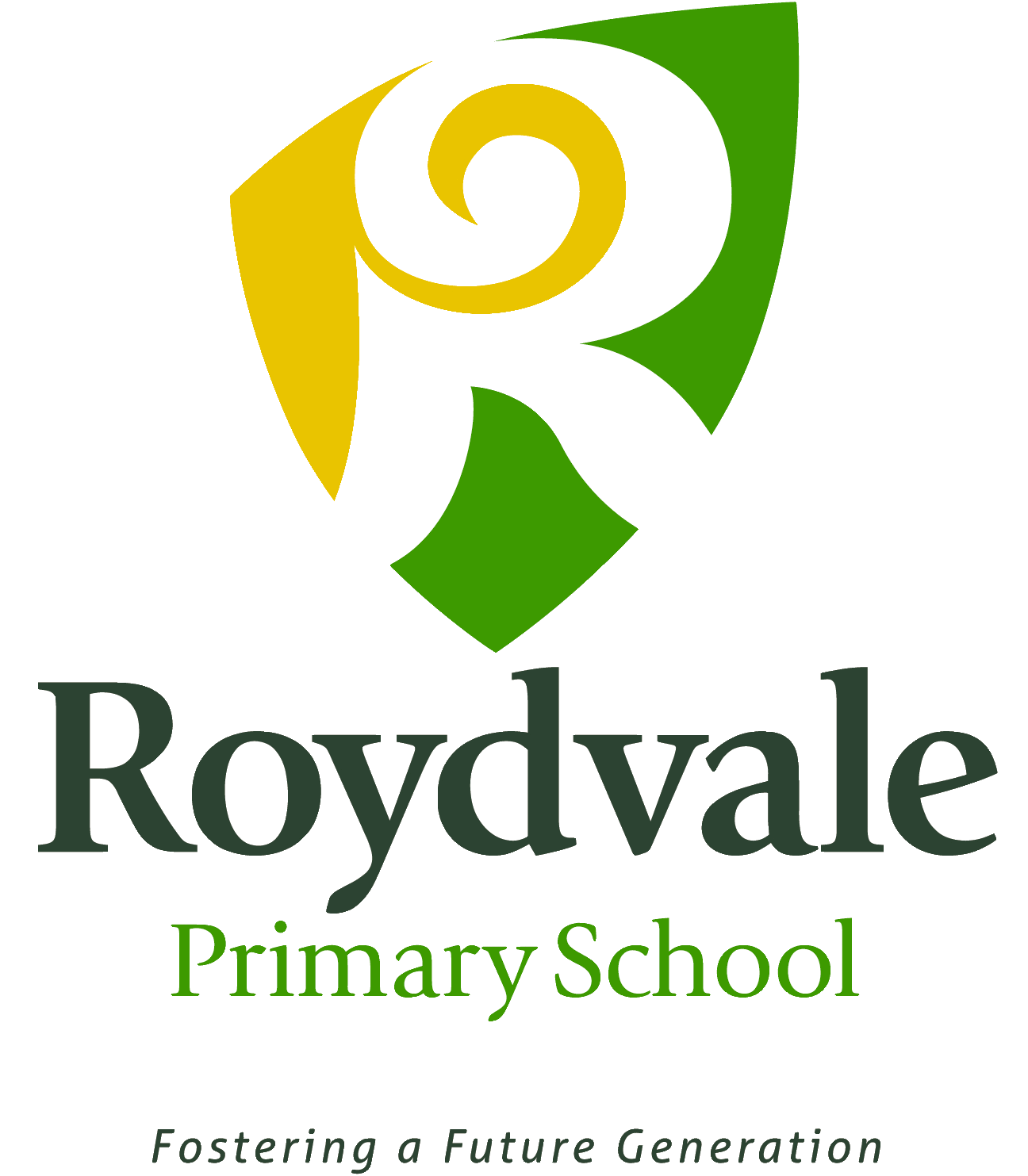 NATIONAL STANDARDSNATIONAL STANDARDSNATIONAL STANDARDSREADINGAssessments used:...................................................General Comment:General Comment:General Comment:Next learning steps:Next learning steps:Next learning steps:How you can help at home:How you can help at home:How you can help at home:WRITINGAssessments used:..........................................................General Comment:General Comment:General Comment:Next learning steps:Next learning steps:Next learning steps:How you can help at home:How you can help at home:How you can help at home:MathematicsAssessments used:..........................................................General Comment:General Comment:General Comment:Next learning steps:Next learning steps:Next learning steps:How you can help at home:How you can help at home:How you can help at home:READING Insert  where appropriateWRITINGInsert  where appropriateMathematicsInsert  where appropriateSchool VisionSchool VisionSchool Values School Values School Values Further comments on learning. Can be based around Key Competencies and Values.School logoSchool logoSchool logoFurther comments on learning. Can be based around Key Competencies and Values.Extra Support (if needed)Extra Support (if needed)Extra Support (if needed)Other Curriculum Areas:Other Curriculum Areas:Details of extra support, if needed.Details of extra support, if needed.Details of extra support, if needed.Comment here about learning across the curriculum.Comment here about learning across the curriculum.Comment here about learning across the curriculum.Comment here about learning across the curriculum.General Comment:General Comment:General Comment:General Comment:General Comment:Class Teacher: Class Teacher: Principal: Principal: Principal: 